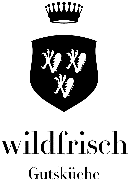 
Unsere Advents-KochboxenMaronencremesuppe
Vanille, Birne ***Hirschgulasch 
Egerlinge, Laugenknödel,
Apfelrotkraut ***Kaiserschmarrn 
mit Zwetschgenröster + eine Flasche Rotwein69€ für zwei Personen VORBESTELLUNG 48 STUNDEN VOR ABHOLUNG
ABHOLUNG AB 29.11.2020 INNERHALB DER AKTUELLEN ÖFFNUNGSZEITEN
Weihnachts-KochboxMaronencremesuppe 
Vanille, Birne, kandierter Bacon ***Zweierlei von der Ente 
saftig geschmorte Keule und 
rosa gebratene Brust, 
Serviettenknödel, Apfelrotkraut,
Moosbeeren-Jus***Schoko-Malheur
Schokoladenkuchen mit flüssigem Kern,
Bratapfel-Kompott+ eine Flasche Rotwein 89€ für zwei Personen 

VORBESTELLUNG 48 STUNDEN VOR ABHOLUNG
ABHOLUNG BIS ZUM 23. DEZEMBER 2020 INNERHALB DER ÖFFNUNGSZEITEN 
AM 24. DEZEMBER 2020 ZWISCHEN 10:00 UHR UND 12:30 UHR